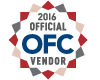 Warning! Do you know who is contacting you? Who are the OFC 2016 official vendors?Show Management does not release its exhibitor contact list to anyone except official show vendors. If you are contacted by a non-official vendor, please provide us with the details regarding these calls or emails. We will follow up aggressively with them. The exhibitor list is available online as part of the Virtual Trade Show, so an enterprising company will find contact information about your company. This includes outside companies offering hotel rooms, listings in show directories as well as more standard items for your booth. A list of official and preferred vendors is included in the Exhibitor Service Manual. Before you order or book a room, Click here for more details.
